Code of Conduct for children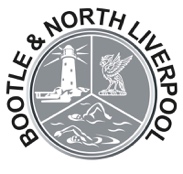 As a member of our club, we understand you have the right to:Enjoy the time you spend with us and know that you are safe.Be told who you can talk to if something’s not right.Be listened to.Be involved and contribute towards decisions within the club or activity.Be respected by us and other team members and be treated fairly.Feel welcomed, valued and not judged based on your race, gender, sexuality, faith or ability.Be encouraged and develop your swimming, para-swimming, diving, high diving, artistic swimming, water polo and open water swimming skills with our help and support.Be looked after if there’s an accident or injury and have your parents/guardians informed, where appropriate.As a member of our club or activity we expect you to:Be aware of Wavepower and adhere to relevant guidance.Adhere to the Swim England regulations, Codes of Ethics, Club Constitution and rules.Keep yourself safe by listening to your coach or teacher, behave responsibly and speak out when something isn’t right.Never leave the premises at training or a competition without telling your coach, teacher or team manager first.Make it to training and competitions on time and if you’re running late, let a member of the club know.Make your coach or teacher aware if you have any difficulties attending training or competitions. Bring the right kit to training or competitions.Take care of our equipment and premises as if they were your own.Support and encourage your team mates.Respect volunteers and competiors at competitions.Respect the committee members, coaching and teaching team and volunteer helpers at all times.Get involved in club decisions, it’s your sport.We expect certain standards from our members. By becoming a member of the club, and therefore agreeing to this Code of Conduct you agree to:Follow the rules of the club, squad or activity at all times.Respect and celebrate difference in our club or activity and not discriminate against anyone else on the grounds of age, gender, race, sexual orientation, faith,ability or any other relevant characteristic.Understand that the use of abusive or inappropriate language, bullying, physical violence or any other behaviour which hurts others will not be tolerated by the club.Respect the privacy of others especially in the changing rooms.Not use any mobile device at any time in the changing areas.Report any concerns you have about others taking photographs or footage of others in the changing areas.Report any incidents of bullying or unacceptable behaviour to the club, even if you’re just a witness.Breaches of this Code of Conduct will  result in disciplinary action being taken against you, by the club committee and any behaviour which may be a criminal offence will be reported to Police and any other relevant authority, by the club.Signature of the childSignature of parent/guardianDate